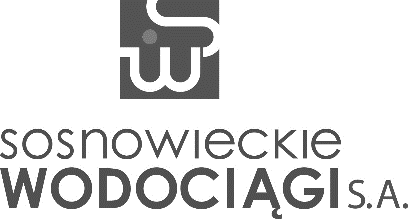 U M O W A Nr - ___/DTT/2024zawarta w Sosnowcu, dn. ___ 2024 roku,pomiędzy: Sosnowieckimi Wodociągami Spółką Akcyjną, 41-200 Sosnowiec, ul. Ostrogórska 43, zarejestrowaną w Rejestrze Przedsiębiorców w Sądzie Rejonowym Katowice-Wschód w Katowicach Wydział VIII Gospodarczy Krajowego Rejestru Sądowego pod numerem: KRS 0000216608, czynnym podatnikiem podatku od towarów i usług NIP: 6440011382; REGON: 270544618; kapitał zakładowy: 230 522 130,00 zł; kapitał wpłacony: 230 522 130,00 zł, reprezentowaną przez:___ - ______ - ___dalej „ZAMAWIAJĄCYM”,  lub „STRONĄ”,a: (…)1)dalej „WYKONAWCĄ” lub „STRONĄ”,w rezultacie dokonania przez ZAMAWIAJĄCEGO wyboru oferty WYKONAWCY, w postępowaniu o udzielenie zamówienia prowadzonego w trybie sektorowego przetargu nieograniczonego, na podstawie Regulaminu udzielania zamówień sektorowych, zgodnie z protokołem Zarządu z dnia ___ 2024 roku, zawarta została umowa o treści: § 1Przedmiotem umowy jest: „SUKCESYWNE SPORZĄDZANIE WYCEN: WARTOŚCI GODZIWEJ SIECI I KUBATUROWYCH URZĄDZEŃ PRZESYŁOWYCH, WARTOŚCI RYNKOWEJ NIERUCHOMOŚCI ZABUDOWANYCH I NIEZABUDOWANYCH, WYSOKOŚCI WYNAGRODZENIA Z TYTUŁU USTANOWIENIA SŁUŻEBNOŚCI DROGI KONIECZNEJ ORAZ SPORZĄDZANIE AKTUALIZACJI WYCEN”.Wykonawca zobowiązany jest zrealizować przedmiot niniejszej umowy zgodnie z obowiązującymi przepisami prawa, normami, całą dostępną wiedzą techniczną, zakresem i wymogami zawartymi w SWZ oraz załączniku do umowy. Za wykonane usługi, będące przedmiotem umowy, zamawiający zobowiązuje się zapłacić wykonawcy kwotę nieprzekraczającą łącznej wartości w kwocie: brutto: ___ zł (słownie złotych: ___ ___ /100), w tym należny podatek VAT 
w wysokości ___ %, tj. w kwocie: ___ zł (słownie złotych: ___ ___ /100), netto: ___ zł (słownie złotych: ___ ___ /100).Wykonawca zrealizuje przedmiot umowy w terminie: od dnia 02.07.2024 r. do dnia 02.07.2026 r.Realizacja usług następowała będzie sukcesywnie na podstawie pisemnego zlecenia zamawiającego; wykonawca zobowiązany będzie wykonać operat szacunkowy / opracowanie każdorazowo w terminie 21 dni, licząc od dnia otrzymania zlecenia od zamawiającego.  Wykonawca może sporządzić i dostarczyć zamawiającemu operat szacunkowy / opracowanie w postaci elektronicznej (opatrzony kwalifikowanym podpisem elektronicznym). W uzasadnionych przypadkach zamawiający zastrzega sobie prawo wystąpienia do wykonawcy z żądaniem dostarczenia do siedziby zamawiającego dwóch oprawionych i podpisanych egzemplarzy opracowań w formie pisemnej (w postaci papierowej) – powyższe nastąpi bez dodatkowego wynagrodzenia dla wykonawcy§ 2Należność płatna będzie przelewem bankowym w terminie 30 dni od daty otrzymania przez zamawiającego faktury prawidłowo wystawionej przez wykonawcę, na rachunek bankowy wskazany na fakturze, przy czym wykonawca będący czynnym podatnikiem podatku VAT obowiązany jest podać rachunek bankowy, który określony został 
w wykazie podmiotów, o którym mowa w art. 96b ustawy z dnia 11 marca 2004 r. o podatku od towarów i usług; 
za datę dokonania płatności uznaje się datę obciążenia rachunku bankowego zamawiającego.Podstawą wystawienia faktury będzie podpisany przez Strony protokół odbioru przedmiotu umowy, polegający 
na potwierdzeniu przez zamawiającego wykonania usług(i).Za wykonaną usługę (wykonanie operatu szacunkowego / opracowania) zamawiający zobowiązuje się zapłacić wykonawcy zgodnie z ustaloną ceną jednostkową (odpowiednio za metr lub sztukę) wymienioną w załączniku do nin. umowy.Umowa zostanie rozliczona według faktycznie wykonanych usług, jednak do wartości nieprzekraczającej kwoty określonej w § 1 pkt 3 umowy.Zamawiający zastrzega sobie możliwość zlecenia wykonania innych ilości operatów szacunkowych / opracowań danego rodzaju, niż wymienione w załączniku do umowy – w ramach ogólnej kwoty zamówienia określonej w § 1 pkt 3 umowy – zgodnie z cenami jednostkowymi określonymi w tym załączniku.W przypadku wyczerpania przed terminem określonym w § 1 pkt 4, kwoty umowy określonej w § 1 pkt 3, umowa niniejsza wygasa.Wykonawca nie wniesie żadnych roszczeń w przypadku niewyczerpania w okresie obowiązywania umowy przez zamawiającego wartości zamówienia netto, określonej w § 1 pkt 3 umowy. Wykonawca upoważnia zamawiającego do potrącenia ewentualnych kar umownych z faktur obejmujących wynagrodzenie wykonawcy.Faktura wystawiona przez wykonawcę może obejmować jedynie towar / usługę wynikającą z realizacji niniejszej umowy.Zamawiający wyłącza stosowanie przez wykonawcę ustrukturyzowanych faktur elektronicznych zgodnie z art. 4 ust. 3 ustawy z dnia 9 listopada 2018 r. o elektronicznym fakturowaniu w zamówieniach publicznych, koncesjach na roboty budowlane lub usługi oraz partnerstwie publiczno-prywatnym.Zamawiający niniejszym składa oświadczenie, o którym mowa w art. 4c ustawy z dnia 8 marca 2013 r. o przeciwdziałaniu nadmiernym opóźnieniom w transakcjach handlowych o posiadaniu statusu dużego przedsiębiorcy.§ 3Wykonawca udziela na przedmiot umowy, tj. na każde z wykonanych operatów szacunkowych / opracowań, 
12-miesięcznej gwarancji jakościowej (bez jakichkolwiek wyłączeń), licząc od daty potwierdzenia przez zamawiającego faktu odbioru poszczególnych operatów / opracowań.W okresie obowiązywania gwarancji wykonawca zapewnia w przypadku stwierdzenia wady wykonanego operatu / opracowania – usunięcie jej w terminie nie dłuższym niż 14 dni roboczych, licząc od dnia pisemnego zgłoszenia tego faktu przez zamawiającego (wystosowania wezwania do usunięcia wady).Jeżeli w wykonaniu swoich obowiązków wykonawca dostarczy zamawiającemu zamiast rzeczy wadliwej rzecz wolną od wad albo dokona jej istotnych napraw, termin gwarancji biegnie na nowo od chwili dostarczenia rzeczy wolnej od wad lub zwrócenia rzeczy naprawionej; jeżeli wykonawca wymieni część rzeczy, termin gwarancji biegnie na nowo dla części wymienionej; w innych wypadkach termin gwarancji ulega przedłużeniu o czas, w ciągu którego wskutek wady rzeczy objętej gwarancją zamawiający nie mógł z niej korzystać.§ 4Wykonawca wkalkulował w cenę wszystkie koszty, które mogą wystąpić w związku z wykonywaniem przedmiotu umowy, zgodnie z wymaganiami zamawiającego zawartymi w SWZ oraz warunkami umowy.Zamawiający nie będzie uwzględniał żadnych dodatkowych roszczeń z tytułu niewłaściwego skalkulowania ceny lub pominięcia przez wykonawcę jakiegokolwiek elementu niezbędnego do wykonania przedmiotu umowy.§ 5W razie zmian w przepisach dotyczących stawki podatku VAT, Strony dopuszczają możliwość zmiany ceny brutto, których powyższe zmiany będą dotyczyć.§ 6Strony ustalają, że obowiązującą formą odszkodowania będą kary umowne z następujących tytułów i w podanych wysokościach:Wykonawca zapłaci zamawiającemu:10 % wartości netto wynagrodzenia, określonej w § 1 pkt 3 umowy, z powodu odstąpienia od umowy 
z przyczyn zależnych od wykonawcy,10 % wartości zlecenia netto, wyliczonej wg cen jednostkowych określonych w załączniku do umowy, 
za niewykonanie usługi (niewykonanie operatu / opracowania) w terminie określonym w § 1 pkt 5 niniejszej umowy, za każdy rozpoczęty dzień zwłoki,100,00 zł, za nieterminowe wywiązywanie się z obowiązku, o którym mowa w § 3 pkt 2 umowy, za każdy rozpoczęty dzień zwłoki w usunięciu wady operatu / opracowania;Zamawiający zapłaci wykonawcy 10 % wartości wynagrodzenia netto, określonej w § 1 pkt 3 umowy, z powodu odstąpienia od umowy z przyczyn zależnych od zamawiającego, za wyjątkiem okoliczności określonych w § 10 pkt 1.2. umowy.Strony mogą na zasadach ogólnych dochodzić odszkodowania uzupełniającego. § 7Strony zobowiązują się wzajemnie powiadamiać na piśmie o zaistniałych przeszkodach w wypełnianiu zobowiązań umownych.§ 8Wykonawca nie może dokonać przelewu wierzytelności przysługujących z tytułu niniejszej umowy na rzecz osoby trzeciej bez uzyskania uprzedniej, pisemnej zgody zamawiającego.§ 9Integralną część umowy stanowią:Oferta wykonawcy (wraz z załącznikami),Specyfikacja warunków zamówienia (SWZ),Załącznik do umowy.Za równoważne z oświadczeniami w formie pisemnej, składanymi przez Strony w wykonaniu niniejszej umowy, uznaje się również oświadczenia złożone drugiej Stronie, pocztą elektroniczną na adres:sekretariat@sosnowieckiewodociagi.pl – dla zamawiającego,___@___ – dla wykonawcy.Na żądanie nadawcy listu elektronicznego, druga Strona niezwłocznie potwierdzi tą samą drogą fakt jego otrzymania.§ 10Zamawiający może odstąpić od umowy w przypadkach:Określonych w ustawie – Kodeks cywilny;Zaistnienia istotnej zmiany okoliczności powodującej, że wykonanie umowy nie leży w interesie zamawiającego lub w interesie publicznym, czego nie można było przewidzieć w chwili zawarcia umowy, lub dalsze wykonywanie umowy może zagrozić podstawowemu interesowi bezpieczeństwa państwa lub bezpieczeństwu publicznemu, zamawiający może odstąpić od umowy w terminie 30 dni od powzięcia wiadomości o powyższych okolicznościach; w takim przypadku wykonawca może żądać jedynie wynagrodzenia należnego mu z tytułu wykonania części umowy;Rozpoczęcia likwidacji wykonawcy, z wyjątkiem likwidacji przeprowadzonej w celu przekształcenia.Odstąpienie od umowy powinno nastąpić w formie pisemnej pod rygorem nieważności takiego oświadczenia i powinno zawierać uzasadnienie; odstąpienie od umowy z przyczyn określonych w niniejszej umowie nastąpić może 
w terminie 21 dni od zaistnienia tej przyczyny.W przypadku odstąpienia od umowy, Strony zobowiązane są w terminie 21 dni od daty odstąpienia, sporządzić szczegółowy protokół dotychczas wykonanych usług, według stanu na dzień odstąpienia.§ 11Wykonawca ma prawo powierzyć podwykonawcom wykonanie części zamówienia, za wyjątkiem kluczowych zadań, których obowiązek osobistego wykonania przez wykonawcę zastrzegł zamawiający.O ile zasadne, zmiana lub rezygnacja z podwykonawcy, na którego zasoby wykonawca powoływał się, w celu wykazania spełnienia warunków udziału w postępowaniu, może nastąpić tylko w sytuacji, gdy wykonawca wykaże zamawiającemu, iż proponowany inny podwykonawca lub wykonawca samodzielnie spełnia warunki udziału w postępowaniu w stopniu nie mniejszym niż wymagany w trakcie postępowania o udzielenie zamówienia.Jeżeli zamawiający stwierdzi, że wobec podwykonawcy, o którym mowa w pkt 2, zachodzą podstawy wykluczenia, wykonawca zobowiązany jest zrezygnować z powierzenia mu wykonania części zamówienia, bądź zastąpić innym podwykonawcą.Powierzenie wykonania części zamówienia podwykonawcom, nie zwalnia wykonawcy z odpowiedzialności za należyte wykonanie tego zamówienia.§ 122)Członkowie Konsorcjum oświadczają, iż na podstawie umowy regulującej ich współpracę  przy realizacji nin. zamówienia:Pełnomocnikiem Konsorcjum jest: ___;Pełnomocnik upoważniony jest do zaciągania zobowiązań w imieniu i na rzecz Konsorcjum składającego się z jego Członków oraz do wyłącznego występowania w imieniu Konsorcjum w trakcie realizacji niniejszej umowy;Przyjmują solidarną odpowiedzialność za wykonanie wszelkich zobowiązań wynikających z realizacji niniejszej umowy.§ 123) / § 133)Wszystkie sprawy czy roszczenia między Stronami wynikające z realizacji niniejszej umowy winny być rozwiązywane bez zbędnego opóźnienia w sposób polubowny, drogą negocjacji między Stronami.W przypadku niepowodzenia tych negocjacji zaistniałe spory będzie rozstrzygał sąd polski właściwy dla siedziby zamawiającego.§ 133) / § 143)Wszelkie zmiany bądź uzupełnienia niniejszej umowy mogą nastąpić jedynie w formie pisemnego aneksu pod rygorem nieważności.§ 143) / § 153)W sprawach nieuregulowanych w niniejszej umowie stosuje się REGULAMIN UDZIELANIA ZAMÓWIEŃ SEKTOROWYCH oraz przepisy prawa polskiego, w szczególności ustawy – Kodeks cywilny.§ 153) / § 163)Niniejszą umowę sporządzono w dwóch jednobrzmiących egzemplarzach, po jednym dla każdej ze Stron.ZAMAWIAJĄCY:									WYKONAWCA:Załącznik do umowyNr – ___/DTT/2024CENOWO-ILOŚCIOWY WYKAZ OPERATÓW SZACUNKOWYCH / OPRACOWAŃ UWAGA: przedmiotowy wykaz zgodny będzie z wykazem przedstawionym na druku formularza cenowego1)do uzupełnienia o stosowne dane, w zależności od formy prowadzenia działalności przez wykonawcę2)paragraf umowy obowiązujący tylko w przypadku wykonawców występujących wspólnie3)stosownie do kolejności numeracji paragrafów umowy